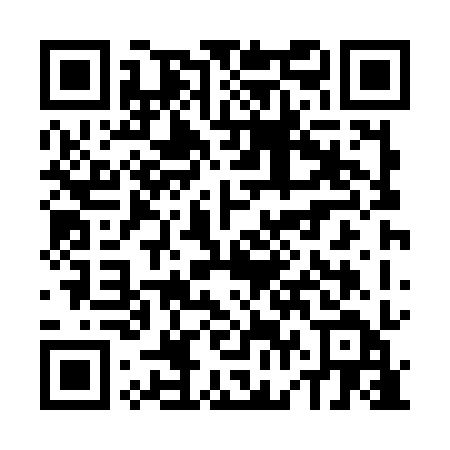 Ramadan times for Kopczany, PolandMon 11 Mar 2024 - Wed 10 Apr 2024High Latitude Method: Angle Based RulePrayer Calculation Method: Muslim World LeagueAsar Calculation Method: HanafiPrayer times provided by https://www.salahtimes.comDateDayFajrSuhurSunriseDhuhrAsrIftarMaghribIsha11Mon3:523:525:5011:363:255:235:237:1412Tue3:493:495:4711:363:265:255:257:1613Wed3:463:465:4511:353:285:275:277:1814Thu3:443:445:4211:353:295:295:297:2015Fri3:413:415:4011:353:315:315:317:2216Sat3:383:385:3711:343:335:335:337:2417Sun3:363:365:3511:343:345:345:347:2718Mon3:333:335:3211:343:365:365:367:2919Tue3:303:305:3011:343:375:385:387:3120Wed3:273:275:2811:333:395:405:407:3321Thu3:243:245:2511:333:405:425:427:3522Fri3:223:225:2311:333:425:445:447:3823Sat3:193:195:2011:323:435:465:467:4024Sun3:163:165:1811:323:445:475:477:4225Mon3:133:135:1511:323:465:495:497:4426Tue3:103:105:1311:313:475:515:517:4727Wed3:073:075:1011:313:495:535:537:4928Thu3:043:045:0811:313:505:555:557:5129Fri3:013:015:0511:313:525:575:577:5430Sat2:582:585:0311:303:535:595:597:5631Sun3:553:556:0112:304:547:007:008:591Mon3:523:525:5812:304:567:027:029:012Tue3:483:485:5612:294:577:047:049:033Wed3:453:455:5312:294:587:067:069:064Thu3:423:425:5112:295:007:087:089:095Fri3:393:395:4812:285:017:107:109:116Sat3:363:365:4612:285:027:117:119:147Sun3:323:325:4412:285:047:137:139:168Mon3:293:295:4112:285:057:157:159:199Tue3:263:265:3912:275:067:177:179:2210Wed3:223:225:3612:275:087:197:199:24